با سمه تعالی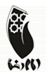 باسلام واحترام            وبا صلوات بر محمد و آل محمد(ص) باستحضار می رساند کانون های ورزشی درون مدرسه ای آموزشگاه با هدف استفاده مفید دانش آموزان از اوقات فراغت و ترغیب آنها به امر خطیر ورزش واستعداد یابی برگزار خواهد شد.بدینوسیله زمان کلاس ها و وجه ثبت نام هر رشته به اطلاع اولیای گرامی می رسد. چنانچه تمایل دارید فرزندتان در کانون های ورزشی شرکت نماید،رشته ها ی مورد نظر را در پشت برگه انتخاب و رضایت نامه زیر را تکمیل نمائید.تذکرات:1-کلاس ها در هفته دو جلسه برگزار می گردد .2-دوره شامل10 جلسه می باشد که وجه آن در زمان ثبت نام و همراه بارضایت نامه دریافت می گردد.3-هزینه دوره برای هر رشته به جز شطرنج 50 هزار تومان می باشد.4-ایاب و ذهاب دانش آموزان به عهده اولیای محترم می باشدامید است که راس ساعت مقرر جهت برگشت فرزندتان در آموزشگاه حضور بهم رسانید .درغیر این صورت آموزشگاه هیچگونه مسئولیتی نخواهد داشت.5- ظرفیت هر کلاس به جز شطرنج 20 نفرمی باشد که به دلیل محدودیت درثبت نام اولویت با کسانی است که سریعتر اقدام نمایند.6-ظرفیت کلاس شطرنج هشت نفر وهزینه دوره 80 هزارتومان می باشد.7-مهلت ثبت نام تا پنجشنبه9 دی ماه و شروع کلاس ها از12 دی ماه می باشد.8-جهت ثبت نام و پرداخت هزینه به معاونت پرورشی مراجعه فرمائید.محمد رضا ایزد خومدیر دبستان   ----------------------------------------------------------------- رضایت نامهاینجانب............................ولی دانش آموز...........................رضایت کامل خود را مبنی بر حضور فرزندم در کانون ورزشی درون مدرسه ای(رشته های انتخابی) اعلام می دارم.                                                                                                               امضا و اثر انگشت: